​С 5 ноября будет изменена организация дорожного движения на ул. СоветскаяИзменения коснутся участка в районе дома №35 по ул. Советская. Здесь  установят знаки «Остановка запрещена» и таблички «Зона действия 30 м» и «Работает эвакуатор». Такое решение было принято на рабочей группе по мониторингу улично-дорожной сети. Изменения будут введены с 5 ноября 2019 года на постоянной основе. 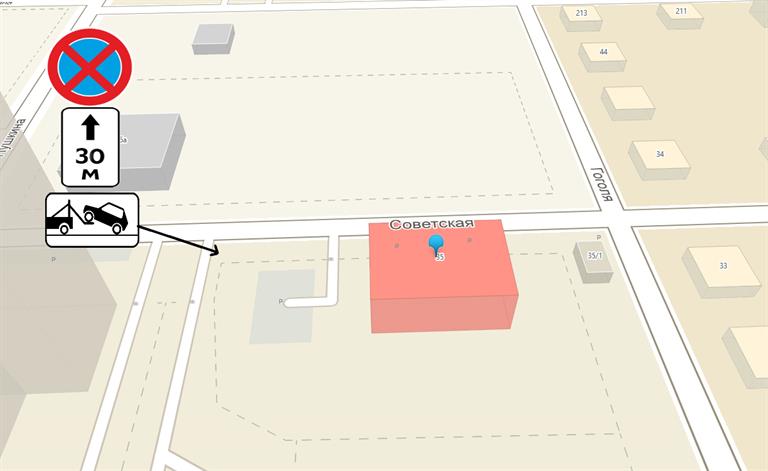 